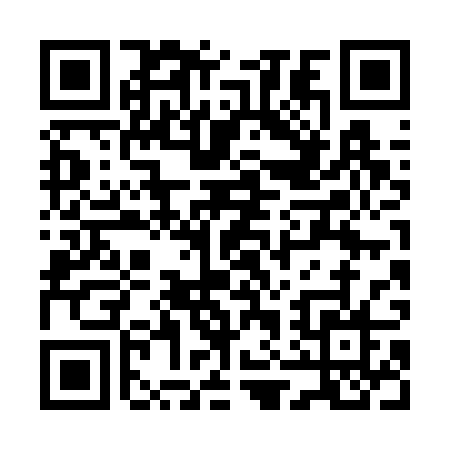 Ramadan times for Berat, AlbaniaMon 11 Mar 2024 - Wed 10 Apr 2024High Latitude Method: NonePrayer Calculation Method: Muslim World LeagueAsar Calculation Method: ShafiPrayer times provided by https://www.salahtimes.comDateDayFajrSuhurSunriseDhuhrAsrIftarMaghribIsha11Mon4:274:275:5811:503:085:435:437:0912Tue4:254:255:5611:503:095:445:447:1013Wed4:244:245:5511:503:095:455:457:1114Thu4:224:225:5311:493:105:465:467:1215Fri4:204:205:5111:493:115:475:477:1316Sat4:184:185:5011:493:115:485:487:1417Sun4:174:175:4811:483:125:495:497:1618Mon4:154:155:4611:483:125:515:517:1719Tue4:134:135:4511:483:135:525:527:1820Wed4:114:115:4311:483:135:535:537:1921Thu4:104:105:4211:473:145:545:547:2022Fri4:084:085:4011:473:145:555:557:2123Sat4:064:065:3811:473:155:565:567:2324Sun4:044:045:3711:463:155:575:577:2425Mon4:024:025:3511:463:165:585:587:2526Tue4:014:015:3311:463:165:595:597:2627Wed3:593:595:3211:463:176:006:007:2828Thu3:573:575:3011:453:176:016:017:2929Fri3:553:555:2811:453:186:026:027:3030Sat3:533:535:2711:453:186:036:037:3131Sun4:514:516:2512:444:187:047:048:321Mon4:494:496:2312:444:197:057:058:342Tue4:484:486:2212:444:197:067:068:353Wed4:464:466:2012:434:207:077:078:364Thu4:444:446:1812:434:207:087:088:385Fri4:424:426:1712:434:207:107:108:396Sat4:404:406:1512:434:217:117:118:407Sun4:384:386:1412:424:217:127:128:418Mon4:364:366:1212:424:227:137:138:439Tue4:344:346:1012:424:227:147:148:4410Wed4:324:326:0912:414:227:157:158:45